Brain Sticker treatOn Tuesday 18th July all of the children who had achieved 13 or more stickers went to the school field to play games and have ice lollies.  All of the children in the whole school had sweets in recognition of the hard work they had achieved in getting some stickers and growing their brain.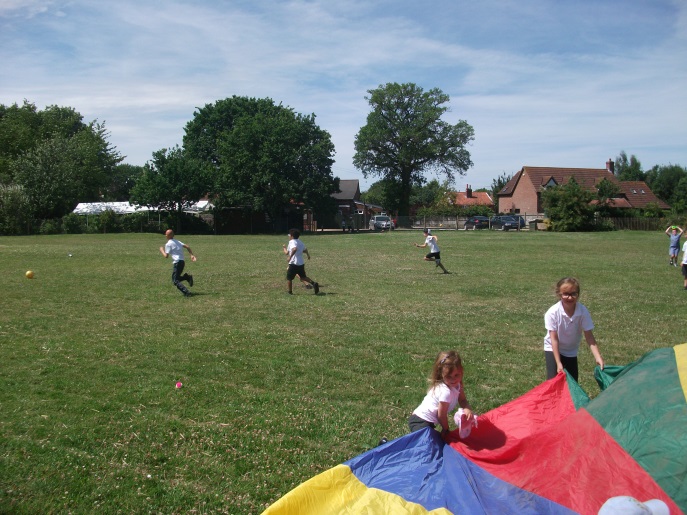 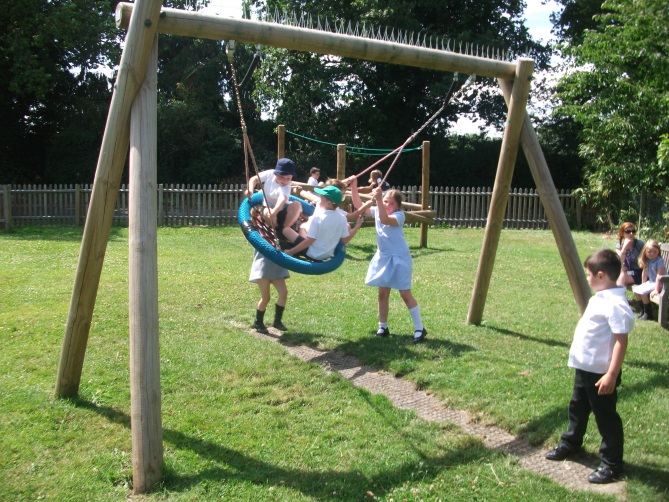 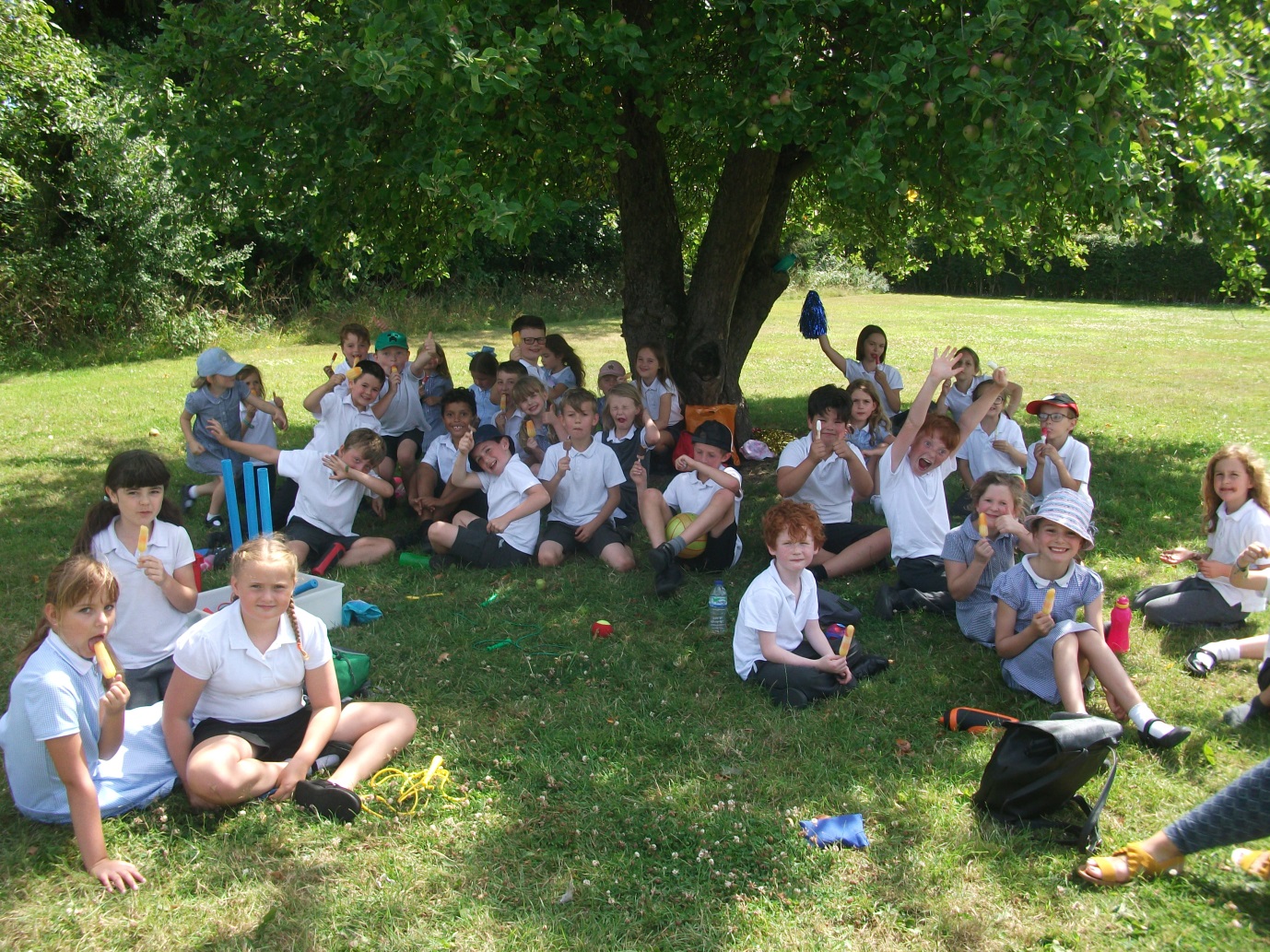 